LLEGATO 1 al Regolamento del Premio “Lombardia è ricerca” a.s. 2023/2024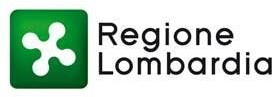 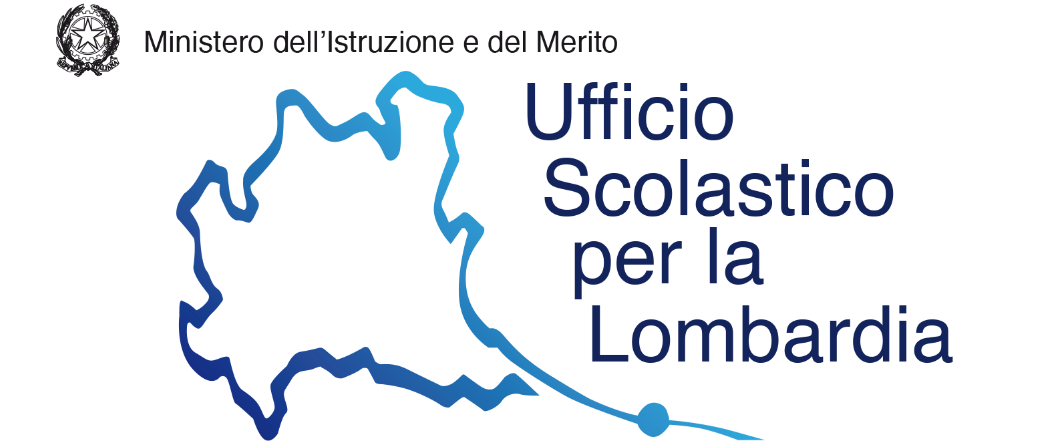 Modulo di presentazione della candidatura per ilPremio “Lombardia è Ricerca” rivolto agli studenti a.s. 2023/2024Il/La sottoscritto/a	, nato/a il  			 a				, e residente a		CAP		, in Via			, n.  		in qualità di legale rappresentante dell’istituzione scolastica/formativa:Denominazione e indirizzo della Istituzione scolastica o formativaCodice meccanografico scuola o ID unità organizzativaPRESENTAla candidatura per la partecipazione al Premio “Lombardia è Ricerca” - A.S. 2023/2024 del seguente gruppo di studenti (minimo due):Anagrafica del gruppo di studenti candidati al Premio “Lombardia è ricerca” a.s. 2023/2024Referente da contattare:Nome	CognomeN. telefono		Indirizzo posta elettronicaTitolo del progettoA tal fineDICHIARAdi aver preso visione del Regolamento e di accettare tutto quanto in esso contenuto;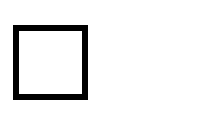 che la scuola/istituto ha raccolto il consenso per il trattamento dei dati di tutti gli studenti del gruppo candidato al premio ai sensi degli artt. 13 e 14 del Reg. UE n. 2016/679;di essere esente dall'applicazione dell’imposta di bollo di euro 16,00 ai sensi del DPR n. 642/1972, allegato B, art. 16; oppuredi NON essere esente dall'applicazione dell’imposta di bollo di euro 16,00 ai sensi del DPR n. 642/1972 e di aver assolto agli obblighi di pagamento; ALLEGAScheda tecnica di progetto (facsimile Allegato 2 al Regolamento)Luogo, dataIl legale rappresentante       (firma digitale)La candidatura firmata digitalmente dal Legale rappresentante, ai sensi dell'art. 65 del D.Lgs. 82/2005 e ss.mm.ii deve essere trasmessa a REGIONE LOMBARDIA al seguente indirizzo di posta:ricercainnovazione@pec.regione.lombardia.itcon oggetto:“Nome SCUOLA/ISTITUTO” - Candidatura Premio “Lombardia è ricerca” a.s. 2023/2024CognomeNomeLuogo	dinascitaData	dinascitaCodice fiscale